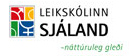 Sönglög – Ágústwww.bornogtonlist.net  er skemmtileg síða til að fá hugmyndir fyrir samveru.
Kíkið í Lubbabókina+diskinn og notið táknin með lögunum og sýnið krökkunum myndirnar
Skólasöngurinn okkarLag og texti Jón JónssonHann er grænn og ofurgóðurLeikskólinn minHér er fjaran, fagur gróðurog ævintýrin.Við höfum nákvæmni, jákvæðni,virðingu og sjálfstæði.Og með lífsgleði lærum á náttúr’ og umhverfiVið erum Sjálands-hetjur og gleðin er náttúruleg.Svo margt við skapað getum við erum svo fjölbreytileg. Við erum Sjálands-hetjurog gleðin er náttúruleg.Svo margt við skapað getumvið erum svo fjölbreytileg.Já, hér eru allir vinir,við leikum saman.Og í Sjóræningjaskipi,er alltaf gaman.Sjá lala lalala lalala lala landSjá lala lalala lalala lala landVið erum Sjálands-hetjurog gleðin er náttúruleg.Svo margt við skapað getumvið erum svo fjölbreytileg.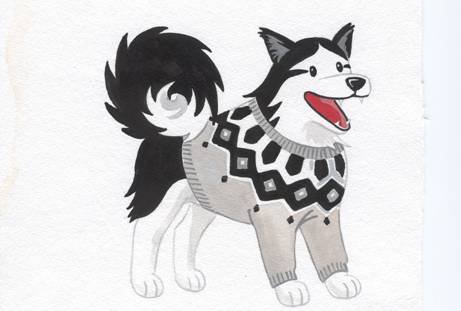 Lubbi – MMúsin mjúka 
Má hún fá
Í magann sinn
Meiri ost, meir ost?
M,m,m,m,m,m.Músin maular
Mjúkan ostinn.
Má ég fá
mjúkan ost, músarost
M,m,m,m,m,m?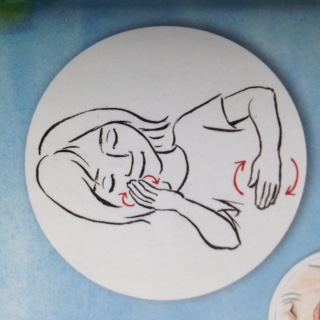 Lítill heimurÞar er gott að vera sem gleðin býr
þar sem gerast sögur og ævintýr
Svona er veröldin okkar sem laðar og lokkar
svo ljúf og hýr
Lítill heimur ljúfur hýr
lítill heimur ljúfur hýr
lítill heimur ljúfur hýr
eins og ævintýrVið erum Sjálands-hetjurog gleðin er náttúruleg.Svo margt við skapað getumvið erum svo fjölbreytileg.Og hendur upp í loft klapp klapp klappOg fætur niðrí gólf stapp stapp stappHoppum langt upp í loft – hopp hopp hoppalveg þangað til ég segi STOPP!Við erum Sjálands-hetjurog gleðin er náttúruleg.Svo margt við skapað getumvið erum svo fjölbreytileg.Við erum Sjálands-hetjurog gleðin er náttúrulegSvo margt við skapað getumVið erum svo fjölbreytilegVið erum Sjálands-hetjurog gleðin er náttúrulegSvo margt við skapað getumVið erum svo fjölbreytilegÁfram Sjáland!!!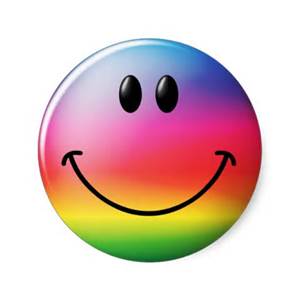 Hérna koma nokkur risatröllHérna koma nokkur risatröll hó hó!Þau öskra svo það bergmálar um fjöll, hó hó!Þau þramma yfir þúfurnarsvo fljúga burta dúfurnar.En bak við fjöllinn liggur sól í leyniog ef hún skín þá verða þau að steini.Lag og texti: Soffía VagnsdóttirÞað er skemmtilegastÞað er skemmtilegast að leika sér
þegar allir eru með.
Í stórum hóp inn um hlátrasköll
geta ævintýrin skeð.

Svo vertu velkominn
nýi vinur minn.
Það er skemmtilegast að leika sér
þegar allir eru með.
Það er ótrúlegt hverju lítið bros
fengið getur breytt
getur glatt og huggað jafnvel þá 
sem við þekkjum ekki neitt.

Svo vertu velkominn
nýi vinur minn.
Það er ótrúlegt hverju lítið bros
fengið getur breytt.Nafnalagið:,:Nú skulum við segja hvað við heitum:,: Hvað heitir þú? :,:"Jóna", "Jóna", já-já-já:,:Út um móÚt um mó, inn í skóg,
upp í hlíð í grænni tó.
Þar sem litlu berin lyngi vaxa á,
tína, tína, tína má. Tína þá berjablá
börn í lautu til og frá.
Þar sem litlu berin lyngi vaxa á,
tína, tína, tína má. Það búa litlir dvergarÞað búa litlir dvergar, í björtum dal,
á bak við fjöllin háu í skógarsal.
Byggðu hlýja bæinn sinn,
brosir þangað sólin inn.
Fellin enduróma allt þeirra tal.Það er gaman að vera saman

Það er gaman að vera saman, vera saman, vera saman. Það er gaman að vera saman þá líður okkur vel. Vinur þinn er vinur minn  og vinur minn er vinur þinn. Það er gaman að vera saman þá líður okkur vel.Fingurkoss .: Ég sendi þér fingurkoss:.
Því við erum allra bestu,
bestu, bestu vinir vinir
allra bestu bestu bestu vinir.
 .: Ég vinka og veifa þér:.
Því við erum allra bestu,
bestu, bestu vinir vinir
allra bestu bestu bestu vinir.
Ég brosi breitt til þín,
því þú ert gleði mín
Því við erum allra bestu,
bestu, bestu vinir vinir
allra bestu bestu bestu vinir.
Við leiðumst hönd í hönd  bundin í kærleikans bönd  því við erum allra bestu bestu bestu vinir vinir allra bestu bestu bestu vinir.Dansað á pallinum ,,Þórunn” dansar á pallinum, en ,,Gunna” skellihlær. ,,Erna” er á sokkunum og ,,Siggi” datt í gær. ,,Guðrún” keyrir bíl með ,,Nonna” á, og ,,Palli” kastar bolta til ,,Möggu” þá.Hnátutáta Hnátutáta vaknaðiog svona vakna égsvona vakna allir hér á sama vegoh oh oh oh oh oh oh oh HnátutátublúsHnátutátu, hnátutátu, hnátutátu, hnátutátublúsHnátutáta borðaði og svona borða égsvona borða allir hér á sama vegoh oh oh oh oh oh oh oh HnátutátublúsHnátutátu, hnátutátu, hnátutátu, hnátutátublúsHnátutáta greiddi sér, hjólaði, burstaði o.sfrv.Hnátutáta sofnaðiog svona sofna égsvona sofna allir hér á sama vegoh oh oh oh oh oh oh oh HnátutátublúsHnátutátu, hnátutátu, hnátutátu, hnátutátublús óóójeje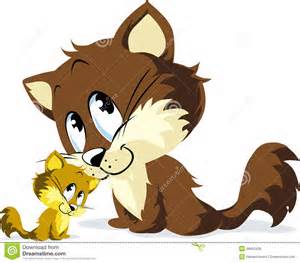 TrommulagiðElla (nafn hópstjóra) hún trommar á trommunaHún trommar og trommar,við syngjum öll meðGóðan dag, góðan dag.Hvernig líður þér í dag,vonandi líður þér velJúhú!!!Svo réttir hún (nafn barns) trommunaog (nafn barns) trommarvið syngjum öll meðGóðan dag, góðan dag.Hvernig líður þér í dag,vonandi líður þér velJúhú!!!(og svona koll af kolli þar til að öll börnin eru búin að tromma)